§1867.  Proceeding for rescissionA signatory may rescind an acknowledgment of parentage or denial of parentage under this subchapter by commencing a court proceeding subject to section 1869, subsection 4.  [PL 2021, c. 141, §12 (AMD).]1.   Timing.  The court proceeding to rescind an acknowledgment of parentage or denial of parentage must be commenced before the earlier of:A.  Sixty days after the effective date of the acknowledgment or denial, as provided in section 1864; and  [PL 2021, c. 141, §12 (NEW).]B.  The date of the first hearing, in a court proceeding to which the signatory is a party, to adjudicate an issue relating to the child, including a proceeding seeking child support.  [PL 2021, c. 141, §12 (NEW).][PL 2021, c. 141, §12 (AMD).]2.  Date of first hearing. [PL 2021, c. 141, §12 (RP).]3.  Notice.  If an acknowledgment of parentage is rescinded under this section, any associated denial of parentage becomes invalid, and the Office of Data, Research and Vital Statistics shall notify the woman who gave birth to the child and any person who signed a denial of parentage of the child that the acknowledgment of parentage has been rescinded.  Failure to give notice required by this section does not affect the validity of the rescission.[PL 2021, c. 141, §12 (NEW).]SECTION HISTORYPL 2015, c. 296, Pt. A, §1 (NEW). PL 2015, c. 296, Pt. D, §1 (AFF). PL 2021, c. 141, §12 (AMD). The State of Maine claims a copyright in its codified statutes. If you intend to republish this material, we require that you include the following disclaimer in your publication:All copyrights and other rights to statutory text are reserved by the State of Maine. The text included in this publication reflects changes made through the First Regular and First Special Session of the 131st Maine Legislature and is current through November 1, 2023
                    . The text is subject to change without notice. It is a version that has not been officially certified by the Secretary of State. Refer to the Maine Revised Statutes Annotated and supplements for certified text.
                The Office of the Revisor of Statutes also requests that you send us one copy of any statutory publication you may produce. Our goal is not to restrict publishing activity, but to keep track of who is publishing what, to identify any needless duplication and to preserve the State's copyright rights.PLEASE NOTE: The Revisor's Office cannot perform research for or provide legal advice or interpretation of Maine law to the public. If you need legal assistance, please contact a qualified attorney.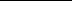 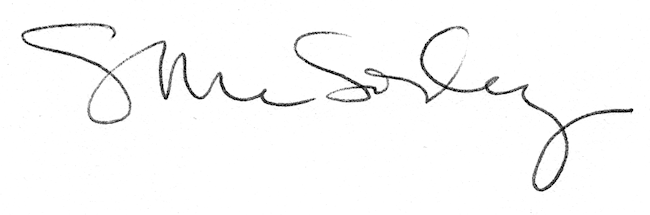 